Сумська міська радаВиконавчий комітетРІШЕННЯРозглянувши подання служби у справах дітей Сумської міської ради, відповідно до статей 5, 6, 11 Закону України «Про забезпечення організаційно-правових умов соціального захисту дітей-сиріт та дітей, позбавлених батьківського піклування», пунктів 22, 23, 24, 25 Порядку провадження органами опіки та піклування діяльності, пов’язаної із захистом прав дитини, затвердженого постановою Кабінету Міністрів України від 24.09.2008 № 866 «Питання діяльності органів опіки та піклування, пов’язаної із захистом прав дитини», враховуючи рішення комісії з питань захисту прав дитини від 17.07.2018, протокол № 11, керуючись підпунктом 8 пункту «б» статті 32, підпунктом 4 пункту «б» частини першої статті 34, частиною першою статті 52 Закону України «Про місцеве самоврядування в Україні», виконавчий комітет Сумської міської радиВИРІШИВ:1. Надати статус дитини, позбавленої батьківського піклування:1.1. ОСОБА_1, ДАТА_1 року народження, на підставі вироку Сумського районного суду Сумської області від 16.02.2018 (справа № ІНФОРМАЦІЯ_1) про засудження матері до позбавлення волі, відомості про батька записані відповідно до частини першої статті 135 Сімейного кодексу України.1.2. ОСОБА_2, ДАТА_2 року народження, на підставі вироку Сумського районного суду Сумської області від 16.02.2018 (справа № ІНФОРМАЦІЯ_1) про засудження матері до позбавлення волі, відомості про батька записані відповідно до частини першої статті 135 Сімейного кодексу України.1.3. ОСОБА_3, ДАТА_3 року народження, на підставі вироку Сумського районного суду Сумської області від 16.02.2018 (справа № ІНФОРМАЦІЯ_1) про засудження матері до позбавлення волі, відомості про батька записані відповідно до частини першої статті 135 Сімейного кодексу України.1.4. ОСОБА_4, ДАТА_4 року народження, на підставі Акту закладу охорони здоров’я та органу внутрішніх справ України про дитину, яку батьки (матір або батько), інші родичі або законний представник відмовилися забрати з пологового будинку, іншого закладу охорони здоров’я від 30.07.2018 року.2. Надати ОСОБА_5, ДАТА_5  року народження статус дитини-сироти, на підставі свідоцтва про смерть матері (ІНФОРМАЦІЯ_2), відомості про батька записані відповідно до частини першої статті 135 Сімейного кодексу України.3. Влаштувати: 3.1 Малолітню ОСОБА_4, ДАТА_4 року народження, до Сумського обласного спеціалізованого будинку дитини на повне державне забезпечення.3.2 Неповнолітнього ОСОБА_6, ДАТА_6 року народження, до державного закладу на повне державне забезпечення.Міський голова						                            О.М. ЛисенкоПодопригора 701-915Надіслати: Подопригорі В.В.- 3 екз.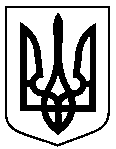 від                             №          Про надання статусу дитини-сироти, дитини, позбавленої батьківського піклування, влаштування дитини на повне державне забезпечення 